Update to burst reports for projects ending in 30, 60, or 90 days to add Fiscal StaffThe Office of Grants and Contracts is in process of bursting this month’s closeout reports (GM01). In prior months these reports have only gone to the GADM-Department Admin role on the project team. Based on feedback received we are now including the fiscal staff for the Speedtype on this report.  In that case many folks that have not received this report prior will be seeing it for the first time this month.  I would encourage folks to please revisit the article in the Newsletter from April 2018 Article  as well as the Closeout Timeline for more information.With the inclusion of fiscal staff we have also added Speed type values to this report. If your project has had a “reorg” completed you may see both the correct (active) and incorrect (inactive) ST listed on this report. We are working to eliminate the inactive ST’s with the old org code from future bursts.  Thank you in advance for your patience as we work through that change.If you have updates needed to fiscal roles please contact OGC.Fiscalroles@ucdenver.edu with information needed to process those changes.For general questions about the report please work with your Office of Grants and Contract Post Award Administrator.Follow-up to Project Status Funding and Spending ControlsOn October 22nd project spending controls went live. November marked the first month end payroll to hit with the new controls in place. It went very well, and we can see the efforts that everyone made to update funding distribution’s and ensure pay was booked to valid speed types. Please continue to monitor funding and make updates as needed.We are also seeing many folks utilizing the preaward online form, for getting a new preaward project numbers. Currently setups are turning around those requests under an average of 3 business days. If you have not used the online form yet, please visit our site, and give it a try the next time you are requesting a preaward.Last month CU-Data has updated the following M-Fin reports to display the current project status. Please let us know if you have any feedback about these reports.m-Fin EXPENDITURE TYPE SUMMARY m-Fin FINANCIAL DETAIL m-Fin OPERATING SUMMARYm-Fin OUTSTANDING ENCUMBRANCESm-Fin REVENUE AND EXPENDITURE SUMMARYm-Fin TRIAL BALANCE SUMMARYm-Fin TRIAL BALANCE TOTALm-Fin PROJECT FISCAL YEARSm-Fin PROJECT ONE-LINERAs a reminder, our project page is still active and you be used as a resource as needed. Project Funding and Spending Controls. For any questions you can always contact your post award administrator. Thanks to everyone for continued efforts in making the use of these controls successful.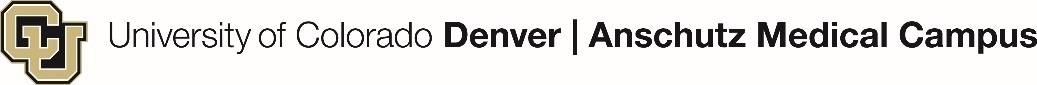            December 2018FINANCIAL SERVICES CONNECTIONOffice of Grants and ContractsOGC EmploymentThe Office of Grants and Contracts is conducting several searches in both the PreAward and PostAward units.  To see a list of specific job duties, please refer to the job posting in CU Careers.Closeout Specialist – Interviews are taking place and there is one position available (#15084).PreAward Manager – Position has been posted and interviews are taking place (15028).PreAward Specialist – Check out CU Careers soon for the job posting.Billing Specialist – We’re adding another specialist to the Billing team. Posting coming soon.